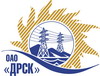 Открытое акционерное общество«Дальневосточная распределительная сетевая  компания»ПРОТОКОЛ ПЕРЕТОРЖКИПРЕДМЕТ ЗАКУПКИ: право заключения Договора на поставку продукции: «Промышленная химия (силикагель, цеолит)» для нужд филиалов ОАО «ДРСК» «Амурские электрические сети», «Приморские электрические сети», «Хабаровские электрические сети», «Южно-Якутские электрические сети». Закупка№ 32, раздел 1.2Плановая стоимость закупки: 1 032 000,00   руб. без НДС.	ПРИСУТСТВОВАЛИ: два члена постоянно действующей Закупочной комиссии 2-го уровня. Информация о результатах вскрытия конвертов:Процедура переторжки была проведена в электронном сейфе ЭТП b2b-energo.Дата и время начала процедуры переторжки с предложениями участников:16:00 26.11.2013В ходе проведения переторжки  ни один из участников не подал предложения на переторжку.РЕШИЛИ:Утвердить протокол переторжки№ 33/МР-Пг. Благовещенск________26.11. 2013 г.Ответственный секретарьТехнический секретарь________________________________________________О.А. МоторинаК.В. Курганов